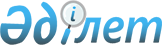 О внесении изменений N 42 в приказ Министерства финансов Республики Казахстан от 30 декабря 1999 года N 715Приказ Министра финансов Республики Казахстан от 13 февраля 2001 года N 70  Зарегистрирован в Министерстве юстиции Республики Казахстан 25.02.2001 г. за N 1408



          Приказываю:




          1. Внести в приказ Министерства финансов Республики Казахстан от 30 
декабря 1999 года N 715  
 V991058_ 
  "Об утверждении Единой бюджетной 
классификации" следующие изменения:




          В Единой бюджетной классификации расходов бюджета, утвержденной 
указанным приказом:




          в экономической классификации расходов бюджета:




          строку "1.1.120.126 Взносы на государственное обязательное личное 
страхование военнослужащих и сотрудников правоохранительных органов, а 
также государственное страхование государственных служащих" изложить в 
следующей редакции:




          "1.1.120.126 Взносы на государственное обязательное личное 
страхование работников государственных учреждений"; 




          строку "1.1.130.134 Приобретение мягкого инвентаря и обмундирования" 
изложить в следующей редакции:




          "1.1.130.134 Приобретение и пошив предметов вещевого имущества и 




другого форменного и специального обмундирования";
     строку "1.1.130.139 Прочие расходы на приобретение товаров" изложить 
в следующей редакции:
     "1.1.130.139 Приобретение прочих товаров";
     строку "1.1.140.146 Оплата услуг по обслуживанию зданий" изложить в 
следующей редакции:
     "1.1.140.146 Содержание, обслуживание, текущий ремонт зданий, 
помещений, оборудования и других основных средств";
     строку "1.3.340.342 Текущие трансферты верхнему уровню" изложить в 
следующей редакции: 
     "1.3.340.342 Бюджетные изъятия"; 
     строку "2.4.410.411 Приобретение основного оборудования" изложить в 
следующей редакции: 
     "2.4.410.411 Приобретение активов"; 
     строку "2.4.430.431 Капитальный ремонт зданий, сооружений и основного 
оборудования" изложить в следующей редакции: 
     "2.4.430.431 Капитальный ремонт зданий, сооружений";





          строку "4.6.610.612 Погашение государственных ценных бумаг, 




размещенных на внутреннем рынке" изложить в следующей редакции:
     "4.6.610.612 Погашение долга по государственным ценным бумагам, 
размещенным на внутреннем рынке".
     2. Установить, что с 1 января 2001 года не производятся расходы по 
следующим спецификам экономической классификации расходов бюджета:
     "114 Обязательные пенсионные взносы в накопительные пенсионные фонды";
     "133 Приобретение предметов и материалов для текущих хозяйственных 
целей"; 
     "147 Эксплуатация служебных легковых автомобилей для транспортного 
обслуживания государственных органов Республики Казахстан";
     "151 Содержание и текущий ремонт оборудования и инвентаря";
     "152 Текущий ремонт зданий, помещений и сооружений";
     "162 Услуги, оказываемые финансовыми учреждениями";
     "339 Прочие текущие трансферты";
     "419 Приобретение прочих активов";
     "429 Создание прочих капитальных активов";
     "439 Прочий ремонт";
     "462 Капитальные трансферты финансовым учреждениям".
     3. Департаменту юридической службы (К. Абдикаликов) и Бюджетному 
департаменту (Е. Бахмутова) обеспечить государственную регистрацию 
настоящего приказа в Министерстве юстиции Республики Казахстан.
     4. Настоящий приказ вступает в силу с 1 января 2001 года и не 
распространяется на заключительные операции, осуществляемые в счетный 
период на 2000 год.

     Министр                                                        
     
(Специалисты: Склярова И.В.,
              Умбетова А.М.)      
      
      


					© 2012. РГП на ПХВ «Институт законодательства и правовой информации Республики Казахстан» Министерства юстиции Республики Казахстан
				